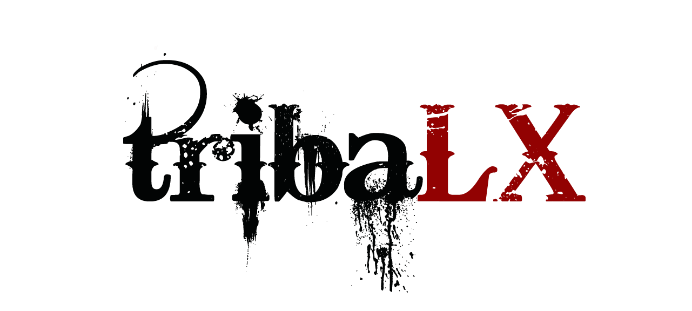 Open Stage TribaLX 2019 27th April 2019 | 21h Jazzy Dance StudiosThe TribaLX Open Stage is not a competition, but space for everyone to be able to show what they’ve been working on. However, to optimize time and the richness of the show, the organization has stipulated the following:- Any person or group can send an application. The places and lineup are given by the organization. The criteria are the quality of the performance and the diversity of the chosen performances set, to ensure a varied show.- The application form is to be sent until February 1st 2019, to the following email: tribalxfest@gmail.com, and be accompanied by a promotional photograph to publish in our media;- All artists will be notified of their admission or exclusion until February 28th 2019.- All artists must be enrolled in, at least, 2 festival workshops. The artists must write in the application the workshops in which they are enrolled. Admission will only be considered after enrollment in such workshops. When performing in group, each group member must be enrolled in at least 1 workshop.- The performance must not exceed 4 minutes. This rule exists to allow more performances throughout the evening.- Music must be delivered until March 30th 2019, in mp3. If the music is not sent, the artists place in the open stage will be withdrawn, and given to another artist.OTHER important INFORMATION:- Image capturing – The organization has professionals for video and photograph during the Open Stage, who are responsible for the best possible capture. The organization reserves the right to use those images to promote the event.- All artists must be ready to perform 30 minutes before the open stage begins, and be available for any lineup emergency change (the organization tries its best not to have something unexpected but… better safe than sorry!).- Detailed information about the stage and location will be given in due time, if the artist is chosen to perform.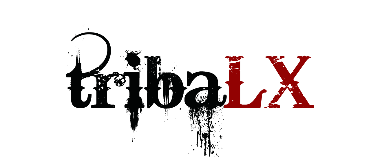 APPLICATION FORMName (individual or the person in charge of the group)*: Stage name (individual or group)*: Address*:Phone number*:E-mail*:Webpage / Facebook (if any):Youtube Channel (if any):Short bio (200 words max): Chosen style for the performance*:Name of all group dancers that are performing*:Enrolled in the following workshops: Digital signature 					           Name------------------------------------					----------------------------* Required fields